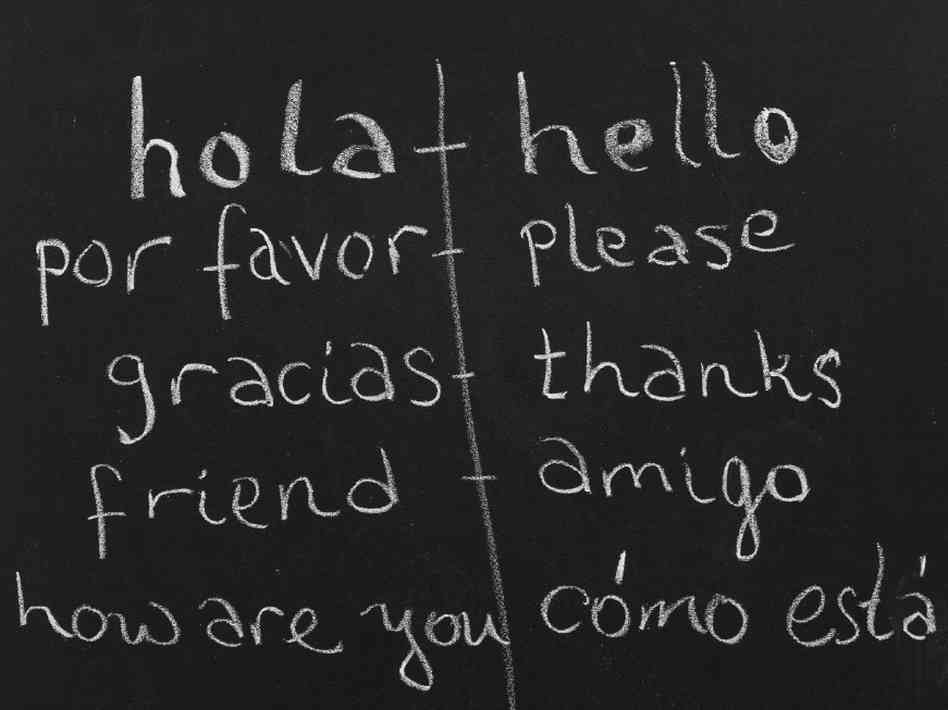 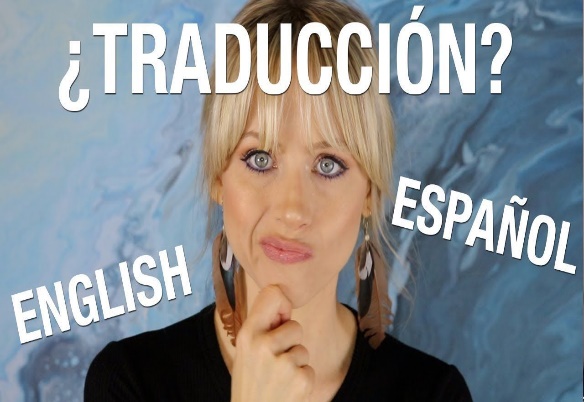 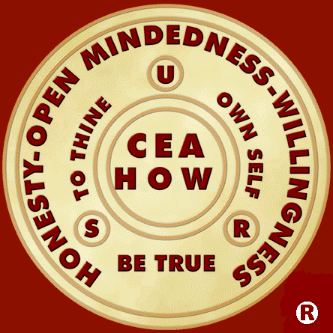 El comité de Traducción/Interpretación¡Está buscando TU apoyo!Nuestra hermandad les ofrece una oportunidad de servicio. Les gustaría unirse con el fin hacer traducciones (forma escrita y/o hacer interpretaciones en voz alta)? ¿Conoce a alguien que pueda dar este servicio?¡Déjenos saber, todos son bienvenidos! Tenemos diferentes servicios disponibles dentro del comité de traducción/interpretación.Si están interesados en dar este servicio son más que bienvenidos.para más información, póngase en contacto conMaria D: (565)536-1341 PSTMolly (210) 410-0484 CST